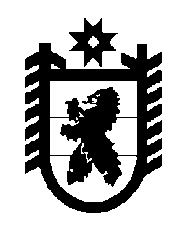 Российская Федерация Республика Карелия    УКАЗГЛАВЫ РЕСПУБЛИКИ КАРЕЛИЯО награждении государственными наградами Республики КарелияЗа многолетнюю плодотворную исполнительскую деятельность и вклад             в  развитие музыкального искусства республики присвоить почетное звание«НАРОДНЫЙ АРТИСТ РЕСПУБЛИКИ КАРЕЛИЯ»	МИРОНОВУ Геннадию Ивановичу – главному дирижеру оркестра русских народных инструментов «Онего» бюджетного учреждения «Карельская государственная филармония», Петрозаводский городской округ. За заслуги в области машиностроения, высокий профессионализм                      и многолетний добросовестный труд присвоить почетное звание  «ЗАСЛУЖЕННЫЙ МАШИНОСТРОИТЕЛЬРЕСПУБЛИКИ КАРЕЛИЯ»	ФЕДОРОВУ Павлу Митрофановичу – директору по качеству открытого акционерного общества «Петрозаводскмаш», Петрозаводский городской округ. За многолетний добросовестный труд и заслуги в области образования, педагогической и воспитательной деятельности присвоить почетное звание	«ЗАСЛУЖЕННЫЙ РАБОТНИК ОБРАЗОВАНИЯРЕСПУБЛИКИ КАРЕЛИЯ»ВАРГАНОВОЙ Людмиле Александровне – заместителю директора                      по учебно-воспитательной работе муниципального общеобразовательного учреждения средняя общеобразовательная школа № 6 г. Кондопоги.За высокий профессионализм и заслуги в области развития пищевой промышленности присвоить почетное звание «ЗАСЛУЖЕННЫЙ РАБОТНИК ПИЩЕВОЙ ПРОМЫШЛЕННОСТИ РЕСПУБЛИКИ КАРЕЛИЯ»ГУЗОВОЙ Елене Юрьевне – заведующей производством открытого акционерного общества «Карельский мясокомбинат», Петрозаводский городской округ. За многолетнюю добросовестную службу, заслуги в укреплении законности и правопорядка, борьбе с преступностью, защите прав и законных интересов граждан присвоить почетное звание«ЗАСЛУЖЕННЫЙ РАБОТНИК ПРАВООХРАНИТЕЛЬНЫХ ОРГАНОВ РЕСПУБЛИКИ КАРЕЛИЯ»ОСЬКИНОЙ Татьяне Викторовне – начальнику Центра временного содержания для несовершеннолетних правонарушителей Министерства внутренних дел по Республике Карелия, Петрозаводский городской округ,ПУТИЛИНУ Николаю Николаевичу – начальнику 1-го отделения специального отряда быстрого реагирования Министерства внутренних дел                 по Республике Карелия.За высокий профессионализм, многолетний добросовестный труд                      и большой вклад в развитие строительного комплекса республики присвоить почетное звание«ЗАСЛУЖЕННЫЙ РАБОТНИК СТРОИТЕЛЬНОГО КОМПЛЕКСАРЕСПУБЛИКИ КАРЕЛИЯ»АЛЕКСАНДРОВУ Виктору Владимировичу – производителю работ закрытого акционерного общества «Беломорская передвижная механизированная колонна». За многолетний добросовестный труд и вклад в развитие транспортной отрасли республики присвоить почетное звание«ЗАСЛУЖЕННЫЙ РАБОТНИК ТРАНСПОРТА РЕСПУБЛИКИ КАРЕЛИЯ»ПУНИНУ Александру Владимировичу – водителю троллейбуса –   наставнику Петрозаводского муниципального унитарного предприятия «Городской транспорт», ЮНИЦЫНУ Николаю Ивановичу – водителю троллейбуса – наставнику Петрозаводского муниципального унитарного предприятия «Городской транспорт». За большой вклад в развитие физической культуры и спорта                                 в Республике Карелия и многолетний добросовестный труд присвоить почетное звание «ЗАСЛУЖЕННЫЙ РАБОТНИК ФИЗИЧЕСКОЙ КУЛЬТУРЫ РЕСПУБЛИКИ КАРЕЛИЯ»МАРКЕЛОВУ Вадиму Евгеньевичу – учредителю общества                                 с ограниченной ответственностью «МВ», Петрозаводский городской округ.За высокий профессионализм и заслуги в укреплении законности и правопорядка, защите прав и законных интересов граждан присвоить почетное звание «ЗАСЛУЖЕННЫЙ ЮРИСТ РЕСПУБЛИКИ КАРЕЛИЯ»БЕНЬЯМИНОВОЙ Светлане Александровне – Председателю Конституционного Суда Республики Карелия.За заслуги перед республикой и многолетний добросовестный труд наградить ПОЧЕТНОЙ ГРАМОТОЙ РЕСПУБЛИКИ КАРЕЛИЯ:АРСЕНЬЕВА Николая Дмитриевича – старшего оперуполномоченного по особо важным делам группы по раскрытию преступлений против личности прошлых лет отдела № 3 Управления уголовного розыска Министерства внутренних дел по Республике Карелия, АШРАПОВА Иномжона Рахматовича – инженера по техническому надзору за строительством муниципального бюджетного учреждения «Центральное ремонтно-строительное управление», члену местной религиозной организации «Объединение мусульман г. Петрозаводска Республики Карелия», ВАСИЛЬЕВУ Татьяну Владимировну – пекаря – мастера открытого акционерного общества «Петрозаводский хлебокомбинат», ВЛАСОВУ Елену Николаевну – аппаратчика пастеризации и хранения молока открытого акционерного общества «Славмо», Петрозаводский городской округ, ГРУЗДНЕВА Павла Владимировича – старшего участкового уполномоченного полиции отдела участковых уполномоченных полиции и по делам несовершеннолетних Межмуниципального отдела Министерства внутренних дел России «Сортавальский», ЕФИМОВА Юрия Александровича – главного механика общества                     с ограниченной ответственностью «Питкяранта Палп», ЗАЙЦЕВА Александра Борисовича – электромонтера по ремонту                        и обслуживанию электрооборудования открытого акционерного общества «Славмо», Петрозаводский городской округ, ИЛЬИНУ Ольгу Вячеславовну – заместителя директора государственного бюджетного учреждения Республики Карелия «Республиканская ветеринарная лаборатория», Петрозаводский городской округ, КАПУСТИНУ Елену Валерьевну – судебного пристава-исполнителя отдела судебных приставов по работе с физическими лицами № 3                               г. Петрозаводска Управления Федеральной службы судебных приставов                       по Республике Карелия,КАТОРОВУ Ольгу Викторовну – главного ветеринарного врача общества с ограниченной ответственностью  «Агрофирма «Тукса», Олонецкий национальный муниципальный район, КИСЕЛЕВА Сергея Владимировича – машиниста автогрейдера Суоярвского дорожного ремонтно-строительного управления государственного унитарного предприятия Республики Карелия «Мост», МИРОНОВА Вячеслава Ивановича – водителя отдела организационной, правовой работы и кадров Управления Федеральной службы по надзору                       в сфере связи, информационных технологий и массовых коммуникаций по Республике Карелия, Петрозаводский городской округ,СЕМАКОВУ Наталью Александровну – пекаря – мастера открытого акционерного общества «Петрозаводский хлебокомбинат», УЖАКОВА Сергея Георгиевича – помощника командира отряда (по материально-техническому обеспечению) Отряда мобильного особого назначения Министерства внутренних дел по Республике Карелия, ХАЗОВУ Марию Ивановну – обвальщика мяса открытого акционерного общества «Карельский мясокомбинат», Петрозаводский городской округ, ЮРЧЕНКО Владимира Феликсовича – генерального директора открытого акционерного общества «Петрозаводский хлебокомбинат».  Глава Республики  Карелия                                                                       А.П. Худилайненг. Петрозаводск23 октября 2014 года№ 88